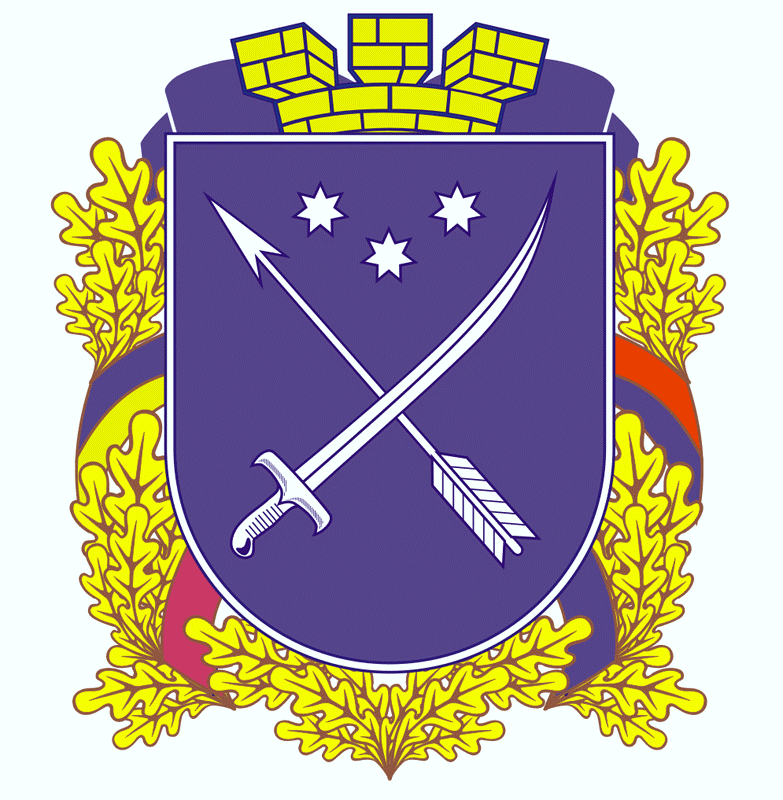 Дніпропетровська міська радауправління освіти та науки пр. К.Маркса,75, м. Дніпропетровськ, 49000, тел./факс: 744 63 14, e-mail: dnepr_uon@ukr.net17.12.2015  № 	      				    на № _________ від _________________Литвин ОлександрFoi+regueat-7498-2fclc483@dostup.pravda.com.uaШановний Олександре!На Ваш запит управління освіти та науки  Дніпропетровської міської ради  повідомляє.Відповідно до обліку дітей дошкільного віку  на 01.09.2015 року в мікрорайоні Таромське  проживає 1 048 дітей віком від 0 до 6 років. Для навчання, виховання та розвитку дітей дошкільного віку   в мікрорайоні функціонують 2 дошкільних  навчальних заклади  (ДНЗ №№ 20, 239).У ДНЗ № 20 функціонують 4 групи та зараховано до закладу 133 дитини, а саме:група раннього віку – 36 дітей;група молодшого дошкільного віку – 33 дитини;група середнього дошкільного віку – 36 дітей;група старшого дошкільного віку – 28 дітей.У ДНЗ № 239 функціонують 6 груп та зараховано до закладу 217 дітей, а саме:група раннього віку – 33 дитини;група молодшого дошкільного віку – 37 дітей;група молодшого дошкільного віку – 36 дітей;група середнього дошкільного віку – 39 дітей;група старшого дошкільного віку – 35 дітей;група старшого дошкільного віку – 37 дітей.Начальник управління освіти та науки				Л.Б.СафроноваКисільова Олена Олександрівна 744 33 85